How to View Open CARs in NS5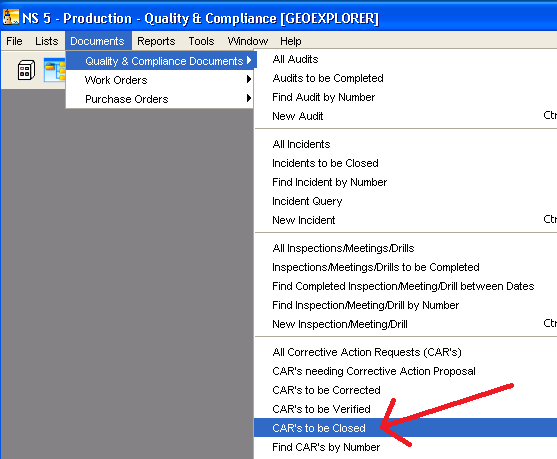 To Print a List of Open CARsClick the right arrow button to print any list in NS5 or or export it to an excel file.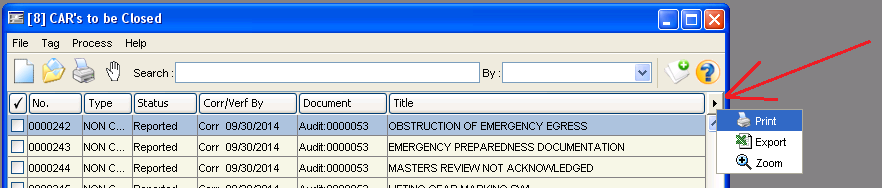 To Print or Save Report as a pdf 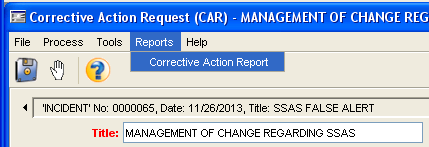 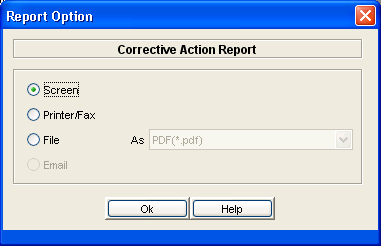 